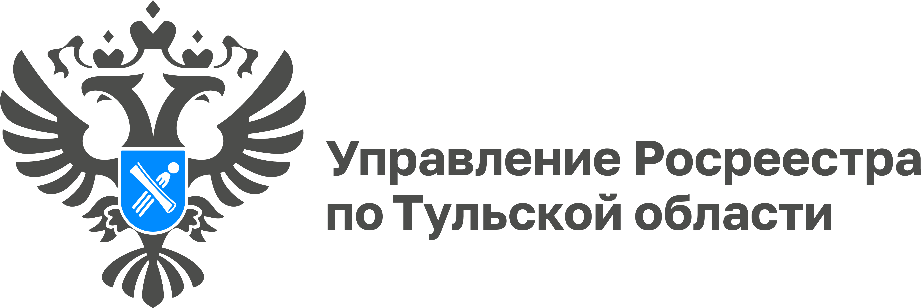 Более 84% заявлений на регистрацию ипотеки подано в электронном виде в Тульской области Число поступивших заявлений в Управление Росреестра по Тульской области на регистрацию ипотеки при взаимодействии с кредитными организациями в ноябре текущего года составило 1 939. В электронном виде поступило 1 645 заявлений, что составило 84, 83% от общего числа.Стоит отметить, что в октябре 2023 года 80,7% от общего числа заявлений подано в электронном виде, когда, как общее число поданных заявлений составило 1 736. С каждым месяцем электронный способ подачи документов на регистрацию ипотечных сделок у жителей Тульской области становится все популярнее. В рамках проекта «Электронная ипотека за 24 часа» между Управлением и региональными отделениями финансово-кредитных организаций России налажено электронное взаимодействие. Банки подают заявления на регистрацию ипотечных сделок в электронном виде.«Управление работает над повышением доли электронных услуг и сокращением сроков их предоставления. Электронный формат регистрации не только экономит время граждан, но и снижает финансовые затраты», - рассказала заместитель руководителя Управления Росреестра по Тульской области Татьяна Трусова.«Электронное взаимодействие с Управлением позволяет оперативно решать любые вопросы, возникающие в ходе сделок. Работа в данном направлении позволила значительно снизить сроки оказания услуг», - прокомментировал руководитель офисов Домклик ПАО «Сбербанк» Павел Мелихов.